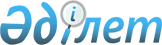 О признании утратившим силу приказа Министра окружающей среды и водных ресурсов Республики Казахстан от 18 ноября 2013 года № 349-Ө "Об утверждении Типовых квалификационных характеристик должностей работников специализированных организаций по охране животного мира, ведающих вопросами охраны, воспроизводства и использования животного мира"Приказ Министра экологии, геологии и природных ресурсов Республики Казахстан от 22 января 2020 года № 21. Зарегистрирован в Министерстве юстиции Республики Казахстан 31 января 2020 года № 19948.
      ПРИКАЗЫВАЮ:
      1. Признать утратившим силу приказ Министра окружающей среды и водных ресурсов Республики Казахстан от 18 ноября 2013 года № 349-Ө "Об утверждении Типовых квалификационных характеристик должностей работников специализированных организаций по охране животного мира, ведающих вопросами охраны, воспроизводства и использования животного мира" (зарегистрирован в Реестре государственной регистрации нормативных правовых актов за № 9048, опубликован 25 февраля 2014 года в газете "Казахстанская правда" № 38 (27659).
      2. Комитету лесного хозяйства и животного мира Министерства экологии, геологии и природных ресурсов Республики Казахстан в установленном законодательством порядке обеспечить:
      1) государственную регистрацию настоящего приказа в Министерстве юстиции Республики Казахстан;
      2) размещение настоящего приказа на интернет-ресурсе Министерства экологии, геологии и природных ресурсов Республики Казахстан после его официального опубликования.
      3. Настоящий приказ вводится в действие по истечении десяти календарных дней после дня его первого официального опубликования.
      "СОГЛАСОВАН"
Министерство труда
и социальной защиты
населения Республики Казахстан
					© 2012. РГП на ПХВ «Институт законодательства и правовой информации Республики Казахстан» Министерства юстиции Республики Казахстан
				
      Министр экологии, геологии
и природных ресурсов Республики Казахстан 

М. Мирзагалиев
